ОТЦЗадача. Дана электрическая цепь, в которой происходит коммутация .В цепи действует источник ЭДС. Параметры цепи даны в таблице 1. Требуется:       1. Определить зависимость тока от времени после коммутации в одной из ветвей цепи или напряжения на каком-либо элементе или между заданными точками схемы. Задачу следует решить двумя методами: классическим и операторным, если действует постоянная ЭДС.Рис. 9                                                                    Рис. 10(не надо!!)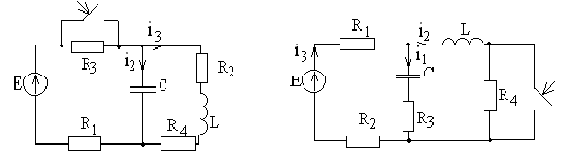 Заменив постоянную ЭДС в схеме гармонической, частота, амплитуда и начальная фаза которой для каждого варианта  даны  в таблице 2, решить задачу любым методом.      3. На основании полученных аналитических выражений построить графики искомой величины в функции времени в интервале от t=0 до t=3/|pmin|. Здесь |pmin|-меньший по модулю корень характеристического уравнения.  На графиках показать каждую экспоненту свободной составляющей, их сумму, а также принужденную составляющую после коммутации. Слева от оси ординат изобразить часть до коммутационной составляющей искомой величины (для постоянной и гармонической ЭДС отдельно).        4. Для данной цепи определить комплексную передаточную характеристику (комплексную передаточную проводимость или комплексный коэффициент передачи по напряжению); рассчитать и построить графики амплитудно-частотной и фазочастотной   характеристик.         5. Используя операторный метод, определить временные характеристики цепи: переходную h(t) и импульсную g(t) и построить их графики.        Примечание: 1. Длительность импульса принять равнойи=1/2|pmin|.НомерНомер Сопротивление, ОмСопротивление, ОмСопротивление, ОмСопротивление, ОмОпреде-вари-рисунка  Е, В L, мГн С, мкФ ляемыйантаR1R2R3R4параметр39920011010105030i2Номер   Е, ВЧастота, Фаза,варианта     Гцград.39200320045